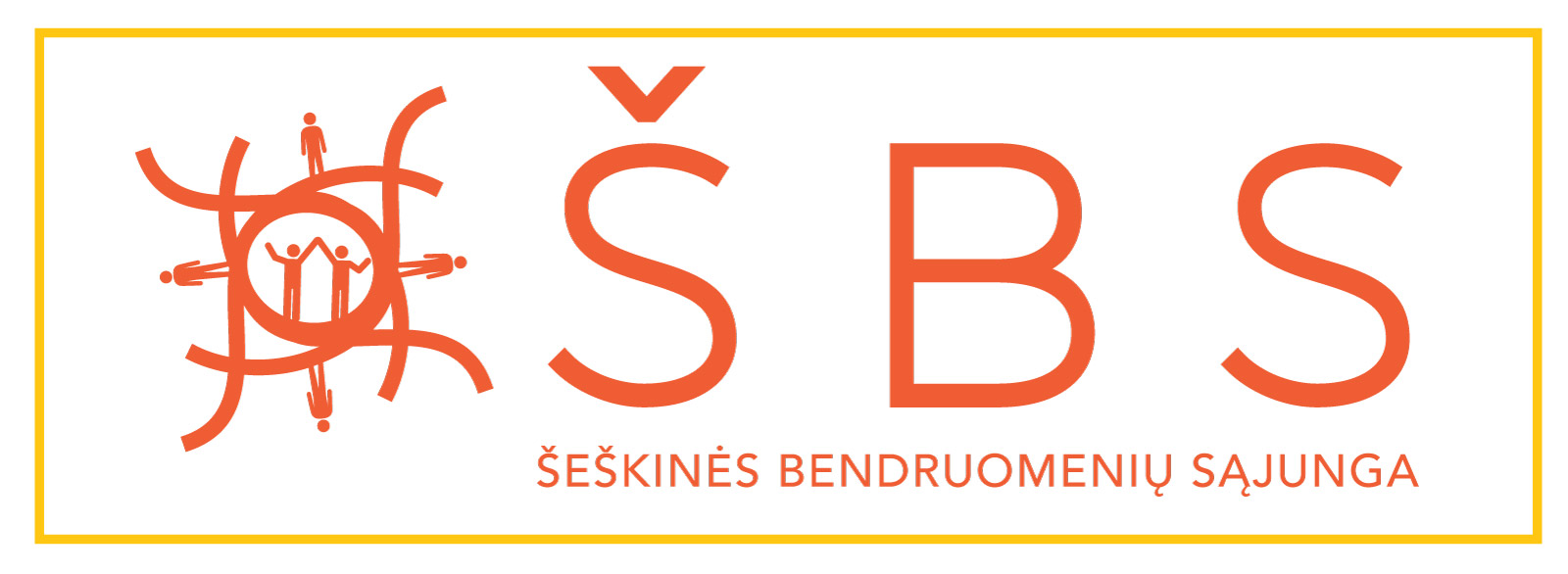 V VISUOTINIO NARIŲ SUSIRINKIMO DARBOTVARKĖ2022-10-12Vilnius, ŠeškinėLaikas – 18 val. Visuotinio susirinkimo darbotvarkė:
1. Svečių sveikinimai, pasisakymai2. Pirmininkaujančio ir sekretoriaujančio rinkimai3. Kvorumo tikrinimas
4. Darbotvarkės tvirtinimas
5. Pirmininko ir Tarybos ataskaitos pristatymas ir tvirtinimas už 2021 m. 6. Revizoriaus ataskaitos pristatymas ir tvirtinimas už 2021 m.7. Finansinės ataskaitos pristatymas ir tvirtinimas už 2021 m.8. Balsų skaičiavimo komisijos sudarymas ir tvirtinimas9. Kandidatų į pirmininko pareigas prisistatymai10. Kandidatų į Tarybos nario pareigas prisistatymai11. Kandidatų į Revizoriaus pareigas prisistatymai12. Pirmininko, Tarybos narių, Revizoriaus rinkimai ir rezultatų paskelbimas13. Visuotinio susirinkimo uždarymasPirmininkas Olegas BeriozovasPirmininkas                                                                                                         Olegas Beriozovas